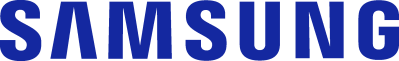 O Ídolo – Primeiro filme de Fernando Pessoa chega aos cinemas em dezembroA premiada curta-metragem nacional chega aos grandes ecrãs em quatro sessões totalmente gratuitas em Lisboa e Porto, e a partir do dia 17 de dezembro na plataforma OPTO.Filmada na totalidade com o Samsung Galaxy S21 Ultra 5G esta é mais uma obra do realizador e argumentista Pedro Varela que juntamente com a agência Uzina, deram vida a um argumento escrito há quase cem anos por um dos maiores génios da Literatura portuguesa.Após o sucesso do lançamento, em maio deste ano, a Samsung leva “O ÍDOLO” aos grandes ecrãs para quatro sessões inteiramente gratuitas, dia 2 dezembro nos Cinemas NOS Amoreiras (20h00) e dia 3 nos Cinemas NOS Colombo (20h00) em Lisboa, e nos dias 4 (20h00) e 5 (11h00) de dezembro nos Cinemas NOS Parque Nascente no Porto. Os espectadores interessados em assistir a uma destas sessões devem “comprar” o seu bilhete através da página do ÍDOLO. A curta-metragem produzida pelo realizador Pedro Varela através do Samsung Galaxy S21 Ultra 5G, tem por base o argumento "Note for a thriller, or film", escrito há quase cem anos por Fernando Pessoa e vai estar também disponível para os subscritores da plataforma OPTO da SIC a partir do dia 17 de dezembro.Lançado em maio de 2021, O ÍDOLO chega agora aos grandes ecrãs para mostrar uma vez mais um argumento inédito, escrito há quase cem anos, em que diversas personagens recebem a difícil missão de transportar um artefacto de valor incalculável a bordo de um navio que faz a travessia transatlântica entre Nova Iorque e Southampton. Um jogo arriscado, que mais parece um estudo sobre a natureza humana, é o ponto de partida de uma aventura onde ninguém é quem aparenta ser. A aventura, contada no formato de curta-metragem, tem a duração de 20 minutos, naquele que é o primeiro filme produzido a partir de um argumento de Fernando Pessoa, a chegar aos cinemas. A lotação das salas é limitada e todos os interessados devem aceder à página do filme para garantir o seu lugar em uma das 4 sessões disponíveis entre Lisboa e Porto.“Decidimos voltar a apostar uma vez mais no ÍDOLO porque é uma obra que merece estar nos grandes ecrãs, queremos destacar o papel da nossa cultura através de um dos seus autores mais representativos, Fernando Pessoa e a melhor forma de o celebrar é oferecer às pessoas um conteúdo de elevada qualidade", afirma José Correia, Diretor de Marketing de Produto Mobile. "Nos dias de hoje, registamos as nossas vidas e contamos as nossas histórias através dos smartphones - e é por isso que a câmara é um dos recursos mais importantes para o utilizador. O resultado final deste que é o primeiro filme de Fernando Pessoa é a prova da capacidade e versatilidade do Samsung Galaxy S21 Ultra 5G em evidenciar o melhor de cada imagem do início ao fim”. Através deste projeto, a marca concretiza o seu lema de #DoWhatYouCant, trazendo para o público português a realização de um argumento escrito há quase 100 anos, nunca antes levado ao cinema, mostrando à audiência uma nova obra de um dos maíores heróis literários do país. Pode saber mais sobre o primeiro filme de Fernando Pessoa, O ÍDOLO, a partir da página: https://www.samsung.com/pt/idolo/   NOTA aos Editores:Samsung Galaxy S21 Ultra 5G Potenciar a melhor experiência de câmara do segmento O Galaxy S21 Ultra oferece o mais avançado sistema de câmaras de nível profissional da Samsung, para que possa captar fotos impressionantes com qualidade de estúdio em várias condições e configurações de iluminação, ou gravar e editar vídeos com recurso a um conjunto de novos recursos e ferramentas alimentadas por IA, que elevam cada imagem.Possui um módulo de câmaras traseiro quádruplo (dupla teleobjectiva, Ultra Grande Angular e Grande Angular) e inclui o novo sensor profissional de 108MP, que permite captar fotografias em HDR de 12-bits com cores 64 vezes mais ricas e com uma faixa dinâmica três vezes mais ampla. Pela primeira vez num smartphone Galaxy, podemos gravar em 4K a 60fps a partir de todas as objetivas, incluindo câmaras traseiras e frontais, para que possa alterar para uma perspetiva diferente sempre com a mesma qualidade. Além disso, com a opção de ficheiros RAW de 12-bits, não perdemos um único detalhe ao editar qualquer fotografia.Ao aumentar o zoom no S21 Ultra, não precisamos de nos preocupar com a nitidez da imagem. O Galaxy S21 Ultra possui um Space Zoom de 100x alimentado pelo primeiro sistema de teleobjetiva dupla da Samsung - uma ótica 3x e uma ótica 10x ambas equipadas com Dual Pixel (2PD) - para que possamos captar fotos nítidas independentemente da distância da ação.O Bright Night do Galaxy S21 Ultra é o maior avanço da Samsung no que toca à fotografia em fracas condições de luminosidade. Com a melhoria do Modo Noturno, a redução de ruído e a tecnologia Nona-binning de 12 MP, o utilizador pode captar fotos desafiadoras - como a de uma sala mal iluminada ou de uma paisagem à noite – de uma forma mais rápida e com excelente qualidade.Para mais informações sobre o Samsung Galaxy S21 Ultra 5G visite: https://www.samsung.com/pt/smartphones/galaxy-s21-ultra-5g/###Sobre a Samsung Electronics Co., Ltd.:A Samsung Electronics Co., Ltd. inspira o mundo e molda o futuro, através do desenvolvimento de tecnologias e ideias inovadoras. A empresa está a redefinir o universo das televisões, smartphones, equipamentos wearable, tablets, eletrodomésticos, sistemas de rede, memórias e soluções LED. 